РЕГЛАМЕНТ СОРЕВНОВАНИЙ«КУБОК РТК»Приложение №1. Полигон: описание, технические характеристики, конфигурация.Полигон состоит из трех участков: Лабиринт, Поле, Башня.ЛабиринтЛабиринт позволяет оценить возможность функционирования робота в замкнутом пространстве и условиях ограниченной видимости. На рисунке 1 представлен Лабиринт с габаритными размерами 4650x3880x800 мм. Состоит из 30 ячеек с габаритами 740x740x800 мм. Лабиринт имеет 2 входа: через дверь, и через порог.Лабиринт содержит различные испытания, препятствия и задания, которые надо преодолеть на пути к выходу. Все испытания в лабиринте различны по сложности и типу прохождения, каждое задействует определенные характеристики робота.Количество и порядок соединения ячеек, а также расположение испытаний могут изменяться перед соревнованиями. 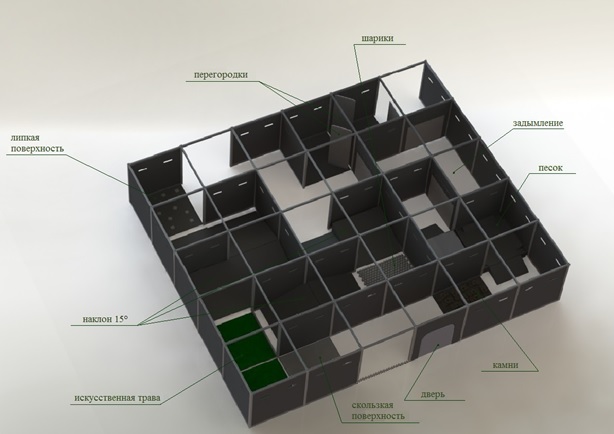 Рисунок 1 - «Пример сборки Лабиринта и размещения испытаний»Испытания и задания в ЛабиринтеДверь, открывающаяся в обе стороны на 90° (на себя и от себя) с ручкой типа «штанга» (рисунок 2). Габаритные размеры двери 500x500x8. При открытии роботом от себя дверь встает на стопор, расположенный внутри лабиринта, и фиксируется в положении «открыто» под углом 90°.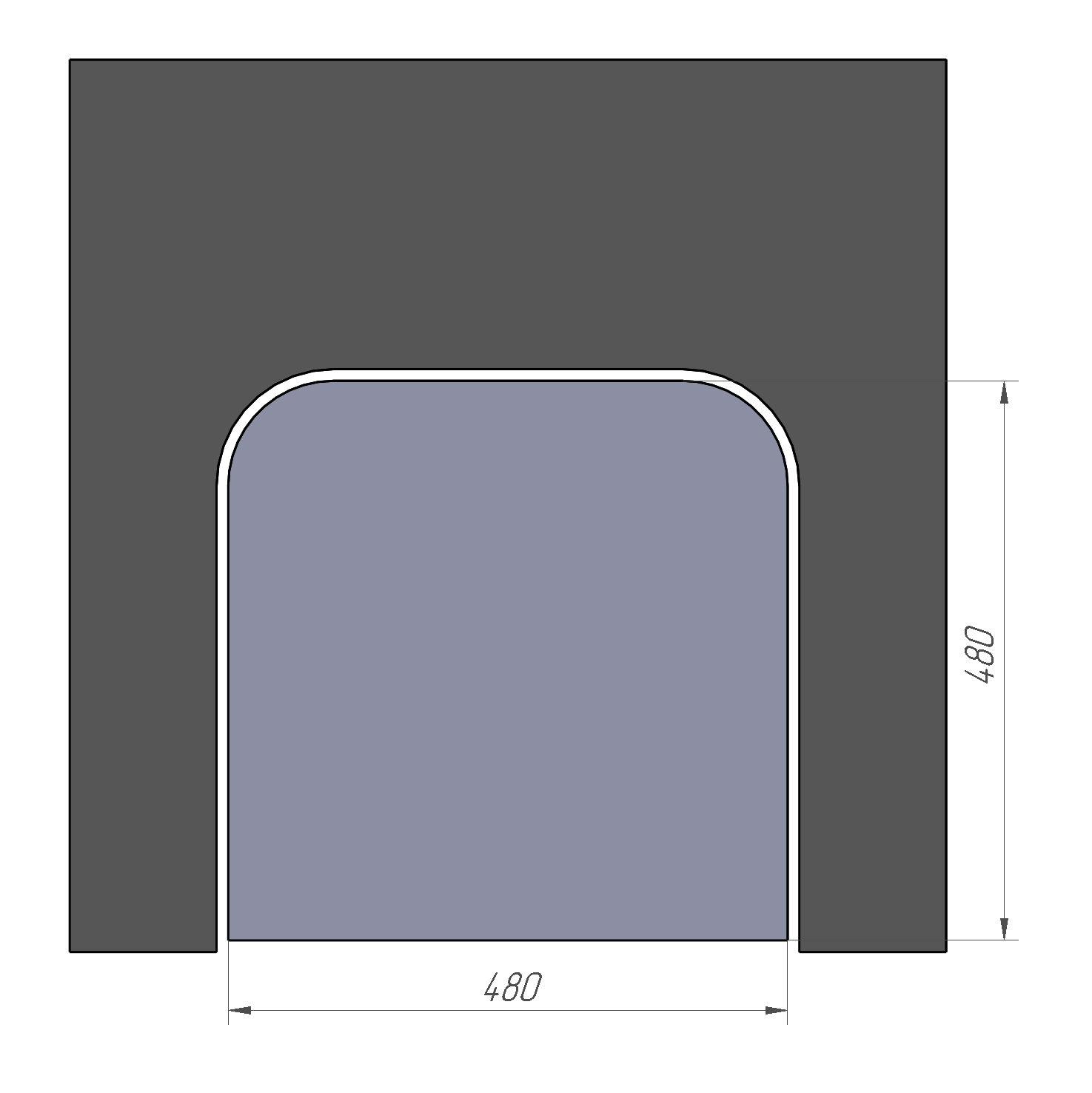 Рисунок 2 - «Дверь»Дверь предназначена для демонстрации либо точности и функциональности манипулятора, либо маневренности робота.Второй вход в Лабиринт проходит через Порог – алюминиевый профиль (рейка), закрепленный на полу, поперек въезда (рисунок 3). Габаритные размеры профиля 20х33х740.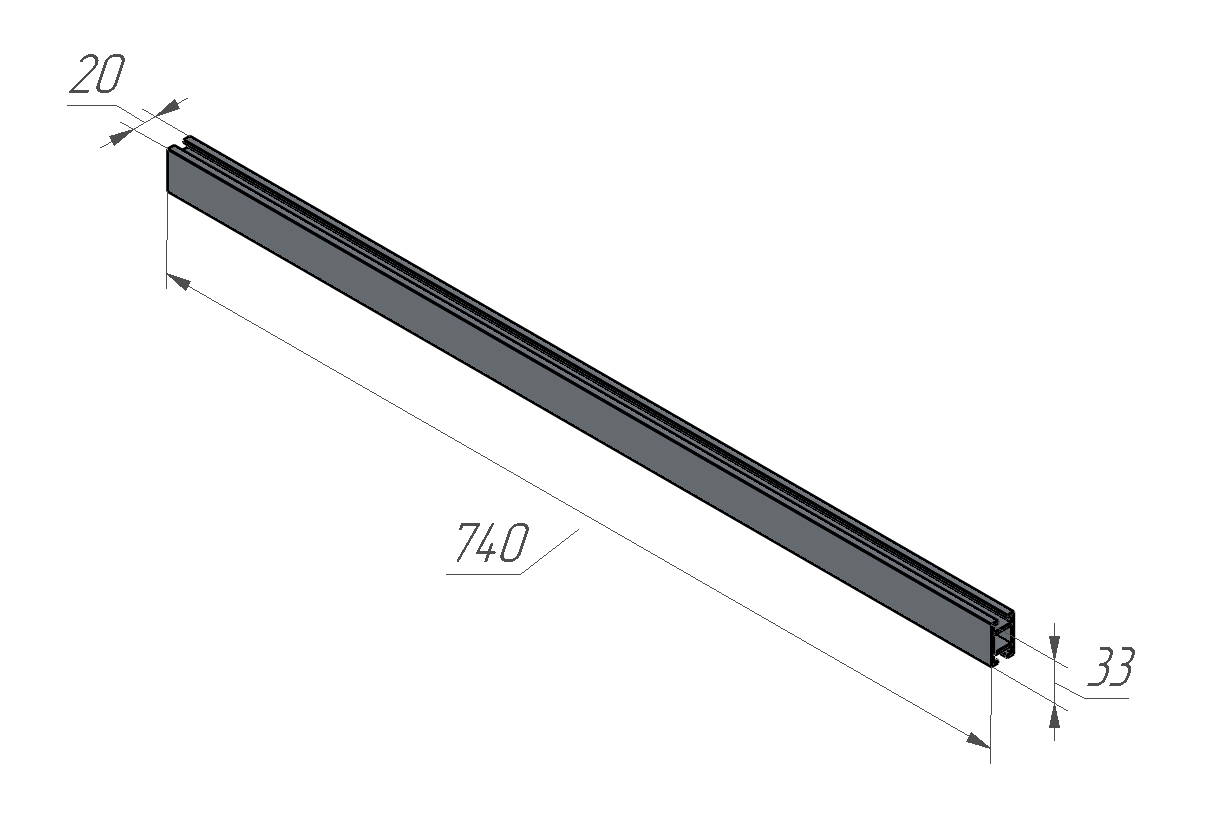 Рисунок 3 - «Порог»Порог демонстрирует способность робота переезжать через малые препятствия. Это испытание в некотором роде служит отбором для роботов, неспособных пройти полигон.Внутри Лабиринта случайным образом могут быть расположены Наклонные поверхности (рисунок 4) с углом наклона 15°, с габаритными размерами 740x690x200.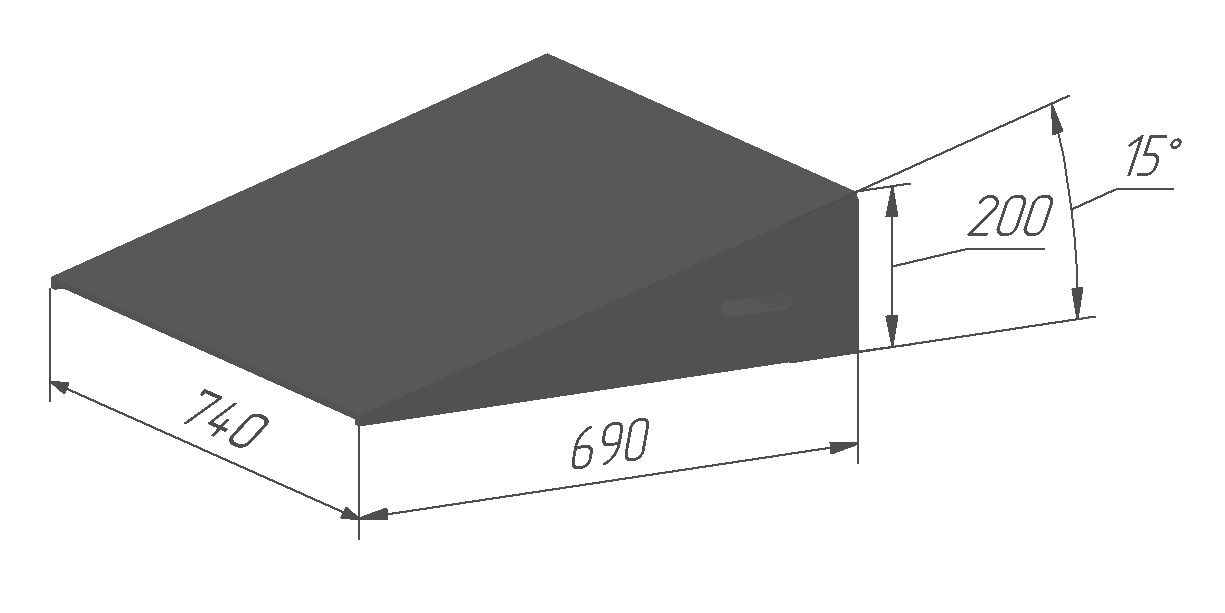 Рисунок 4 - «Наклонная поверхность лабиринта 15°»Наклонная с углом наклона 20° (рисунок 5), с габаритными размерами и 500 x250 x100, приставляется к коробам.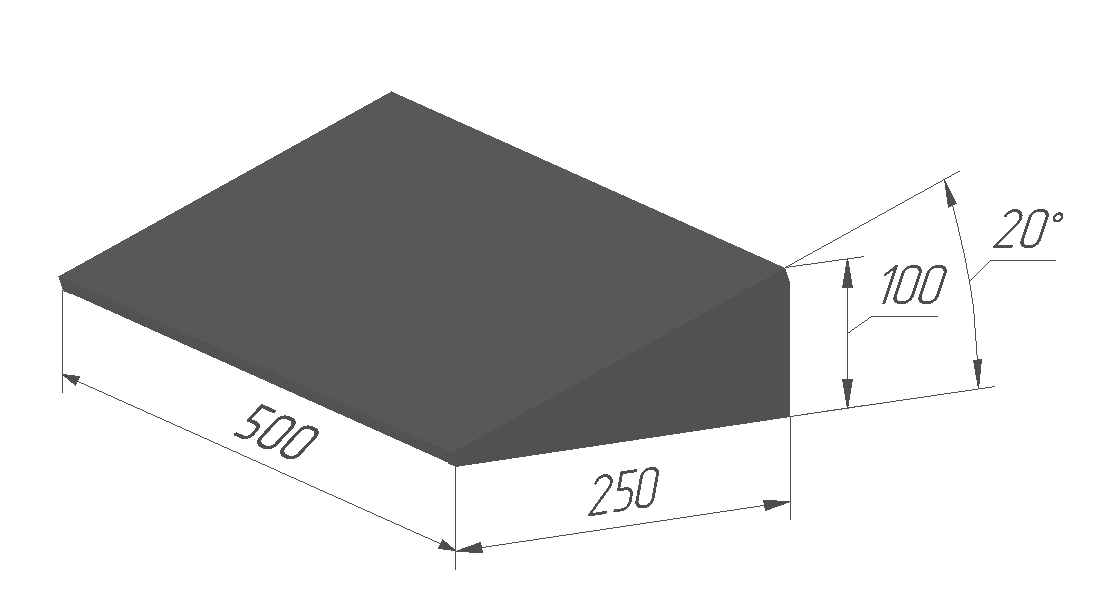 Рисунок 5 - «Наклонная поверхность лабиринта 20°»Наклонные поверхности предназначены для демонстрации баланса центра тяжести и возможности преодоления мобильным роботом наклонных участков.Наклонные поверхности могут быть различным образом скомпонованы: по 2, по 4, наклоны со направленные, наклоны разнонаправленные (Ущелье – рисунок 5). Прохождение таких наклонных демонстрирует маневренность робота.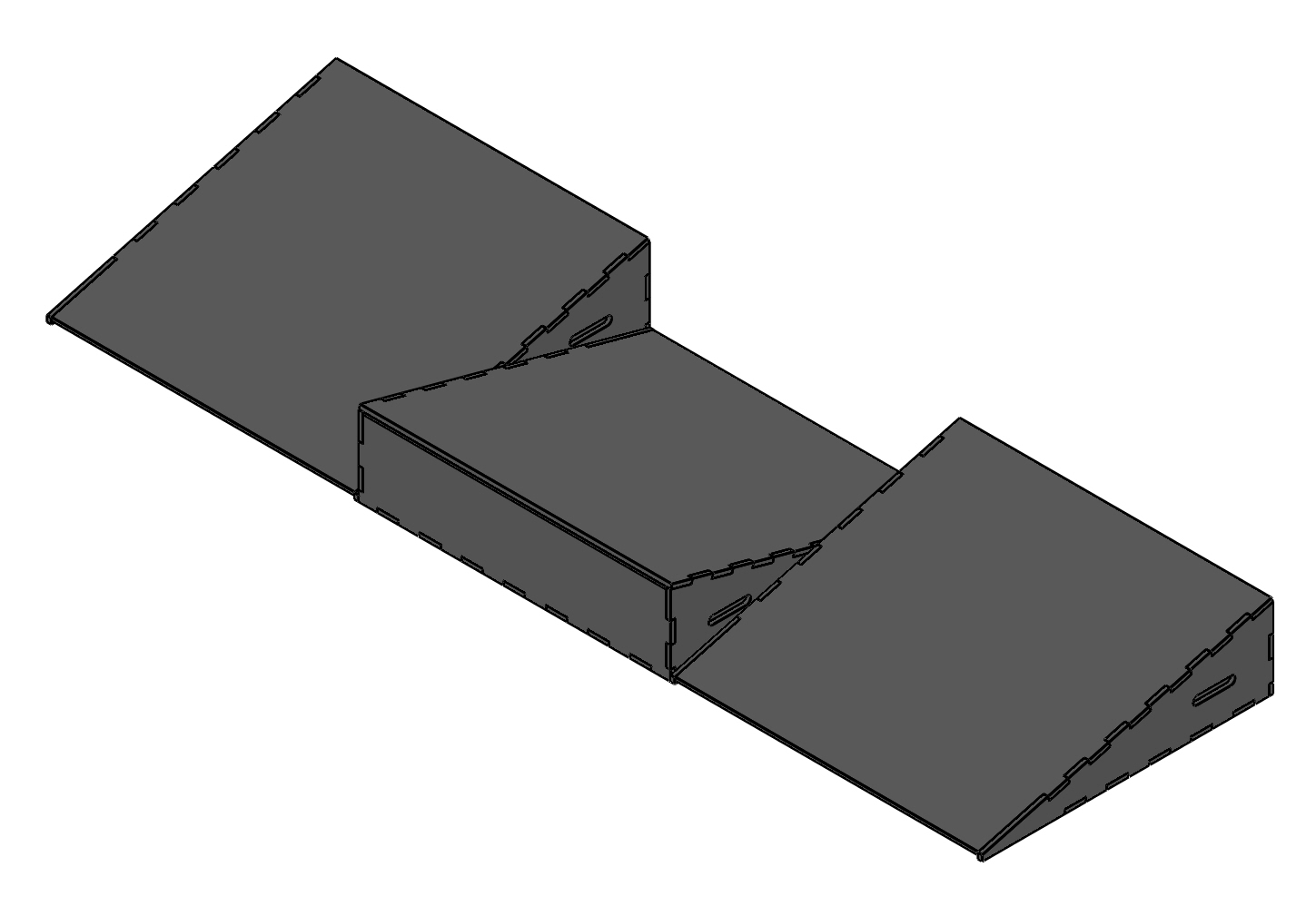 Рисунок 6 - «Компоновка наклонных «Ущелье»Скользкая поверхность, имитирующая Лед – фторопластовая пластина, прикрепленная к листу фанеры (рисунок 7). Габаритные размеры 740x740x10. Для большей скользкости на поверхность наносится универсальная смазка WD-40. 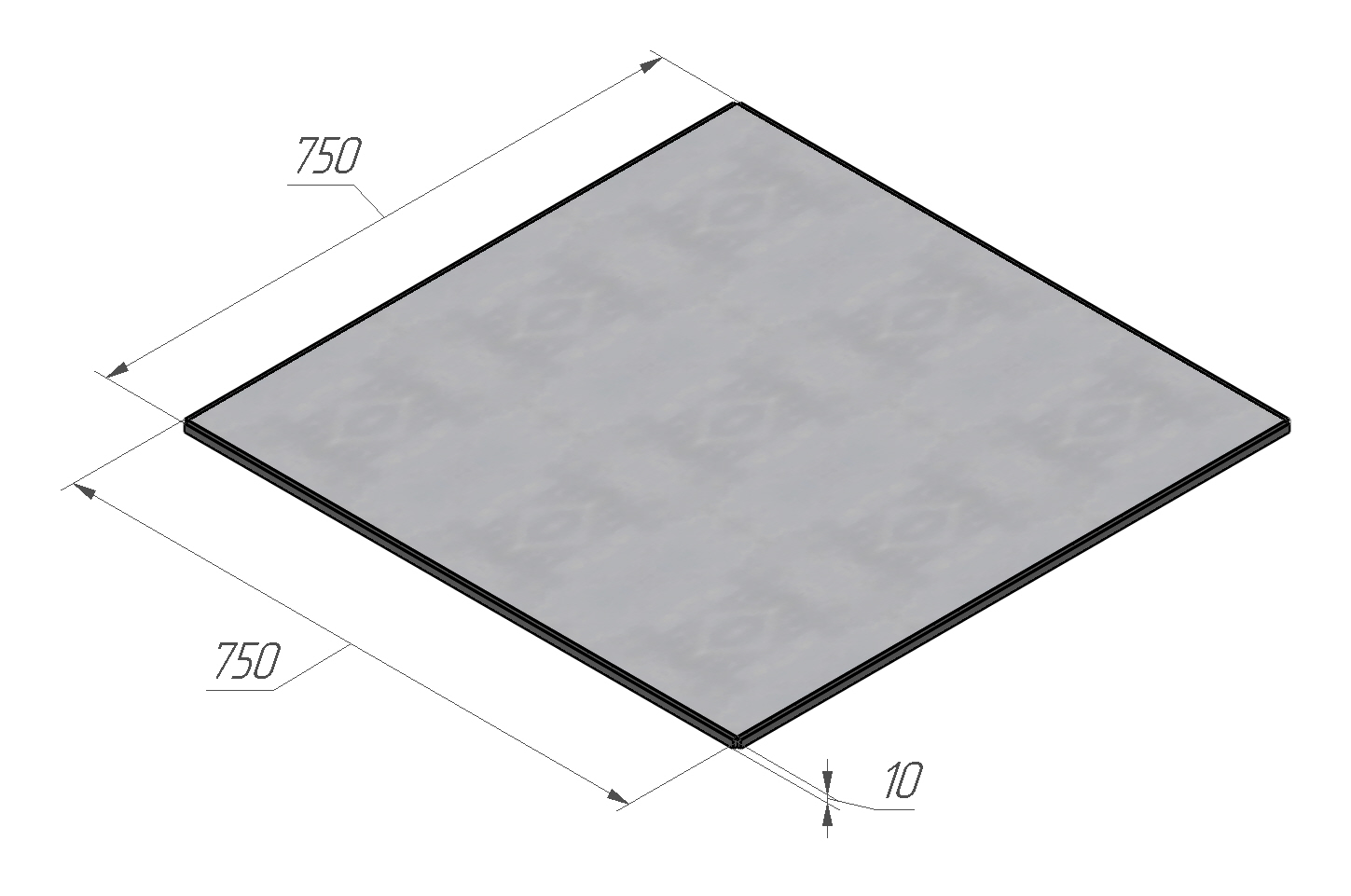 Рисунок 7 - «Лед»Лед служит для демонстрации качества сцепления колес/гусениц робота с поверхностью.Ледяная горка – представляет собой обычную наклонную 15°, с габаритными размерами 740x690x200, посередине которой прикреплена полоска скользкого фторопласта шириной 200 мм (рисунок 8).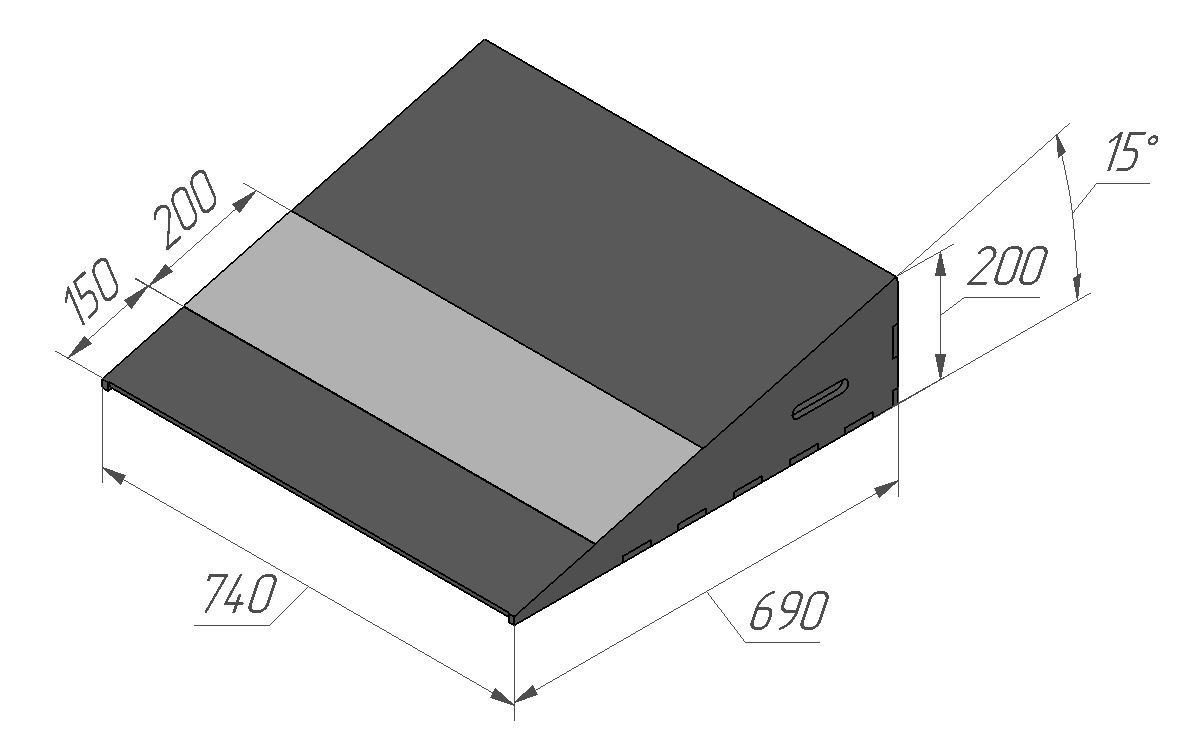 Рисунок 8 - «Скользкая наклонная поверхность лабиринта 15°»Прохождение такой поверхности демонстрирует качество сцепления и мощность движка робота.Трава – площадка с искусственной травой из полипропилена, длина ворса 40 мм (рисунок 9). Покрытие прикреплено к листу фанеры. Габариты площадки 740x740x50.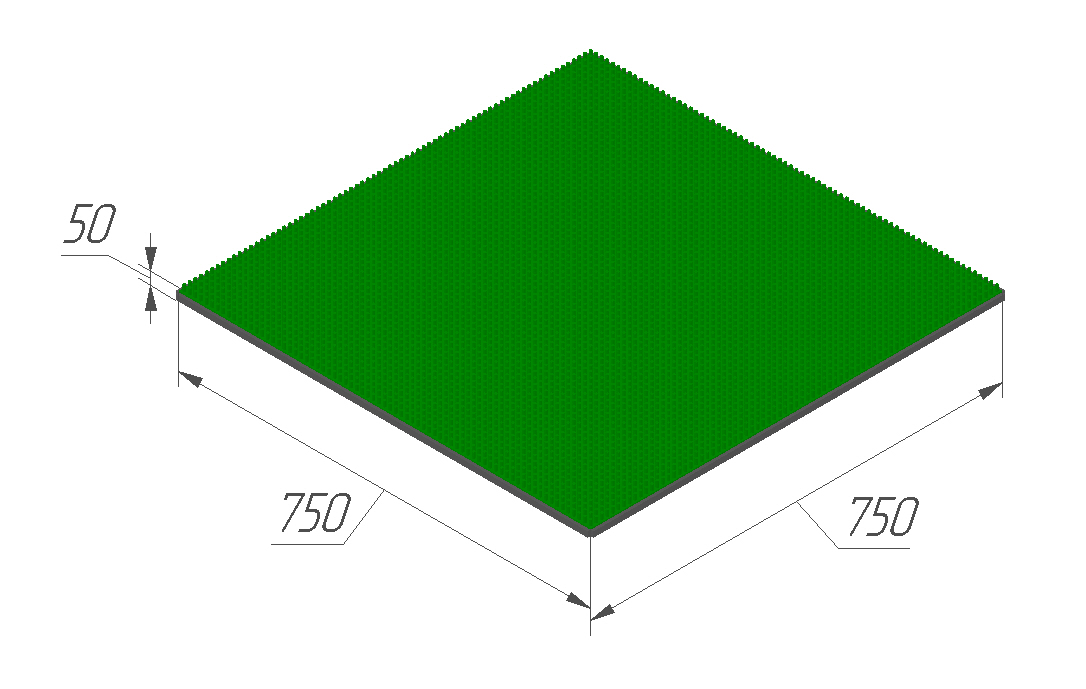 Рисунок 9 - «Площадка с травой»Искусственная трава служит для демонстрации цельности и прочности конструкции робота, а также его проходимости в природных условиях.Камни – площадка, представляющая собой лист фанеры с прикрепленными к нему кусками ломанных камней, с острыми углами и сильными перепадами по высоте (рисунок 10). Средняя высота каменного слоя – 40 мм. Габариты площадки 740x740x50.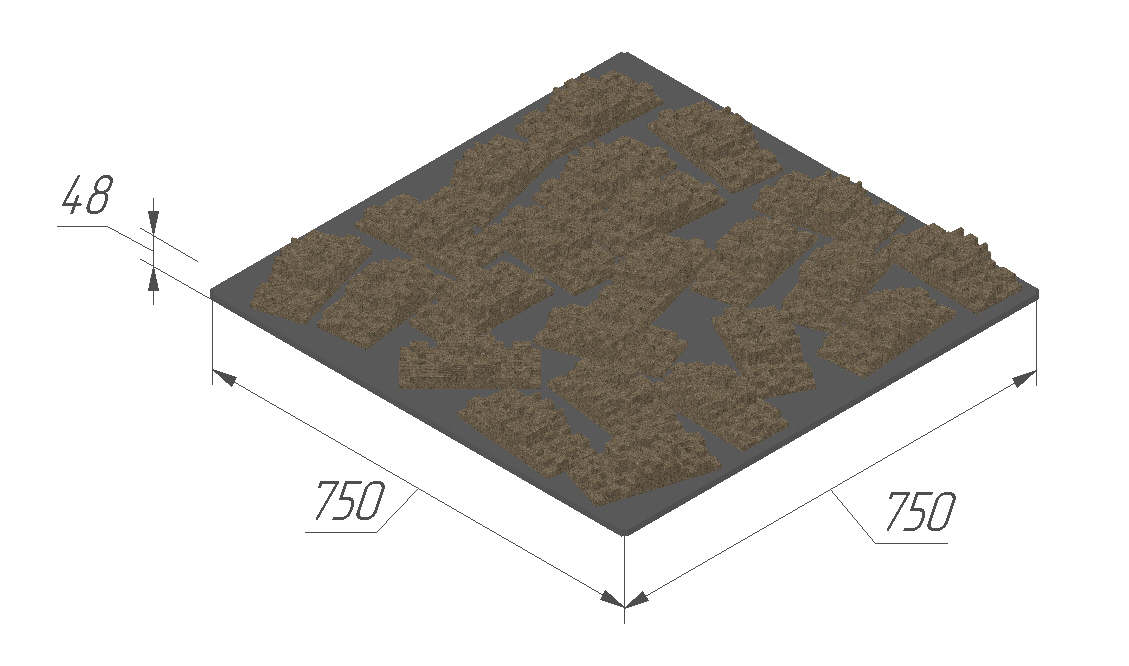 Рисунок 10 - «Площадка с камнями»Каменная площадка предназначена для демонстрации проходимости робота по пересеченной местности, мощности движка и возможностей подвески.Песок – участок, представляющий собой короб, наполненный кварцевым песком, размер частиц 0,2-2,5 мм (рисунок 11). Габариты короба 720x720x30. Высота песочного слоя колеблется в пределах 20-30 мм. Внутри короба оборудованы наклонные съезды, снаружи к коробу приставляются наклонные поверхности (рисунок 5).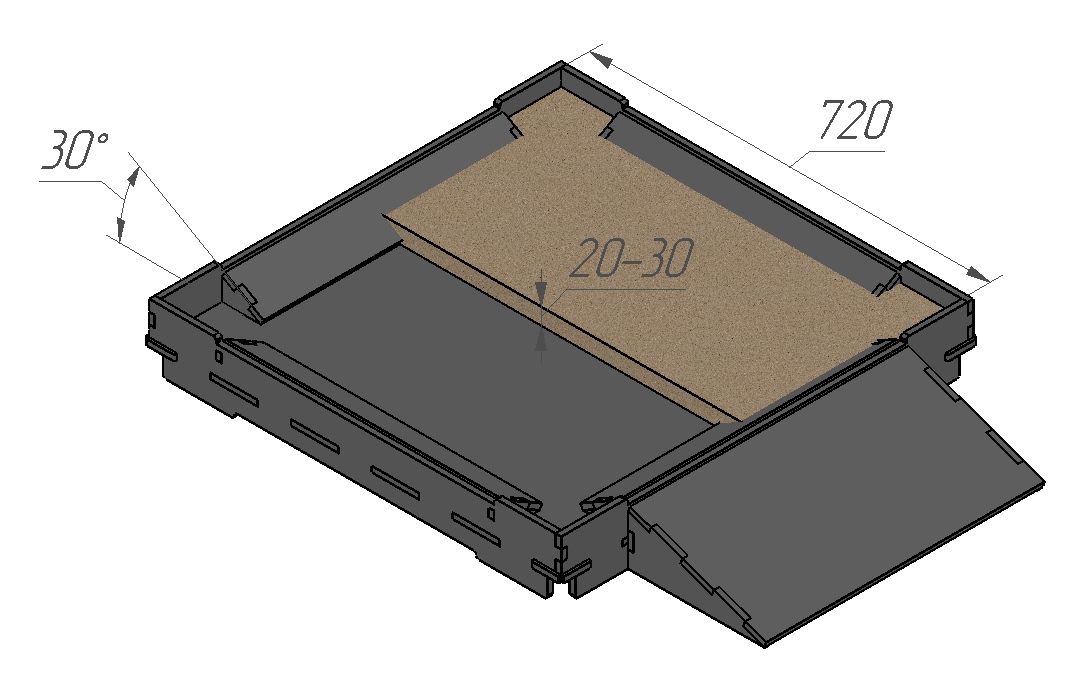 Рисунок 11 - «Короб с песком»Песчаная площадка необходима для демонстрации проходимости по осыпающимся поверхностям, прочности робота, его подверженности поломкам под влиянием внешних раздражителей, типичных в реальной ситуации.Участок, представляющий собой бассейн с шариками для тенниса – треугольное углубление, составленное из двух наклонных (рисунок 12). В углубление насыпаны 300 пластиковых мячиков для пинг-понга (диаметр 40 мм) и 6 мячиков для тенниса (диаметр 65 мм). Габариты наклонных стандартные - 740x690x200. Глубина слоя мячиков колеблется от 40 до 100 мм.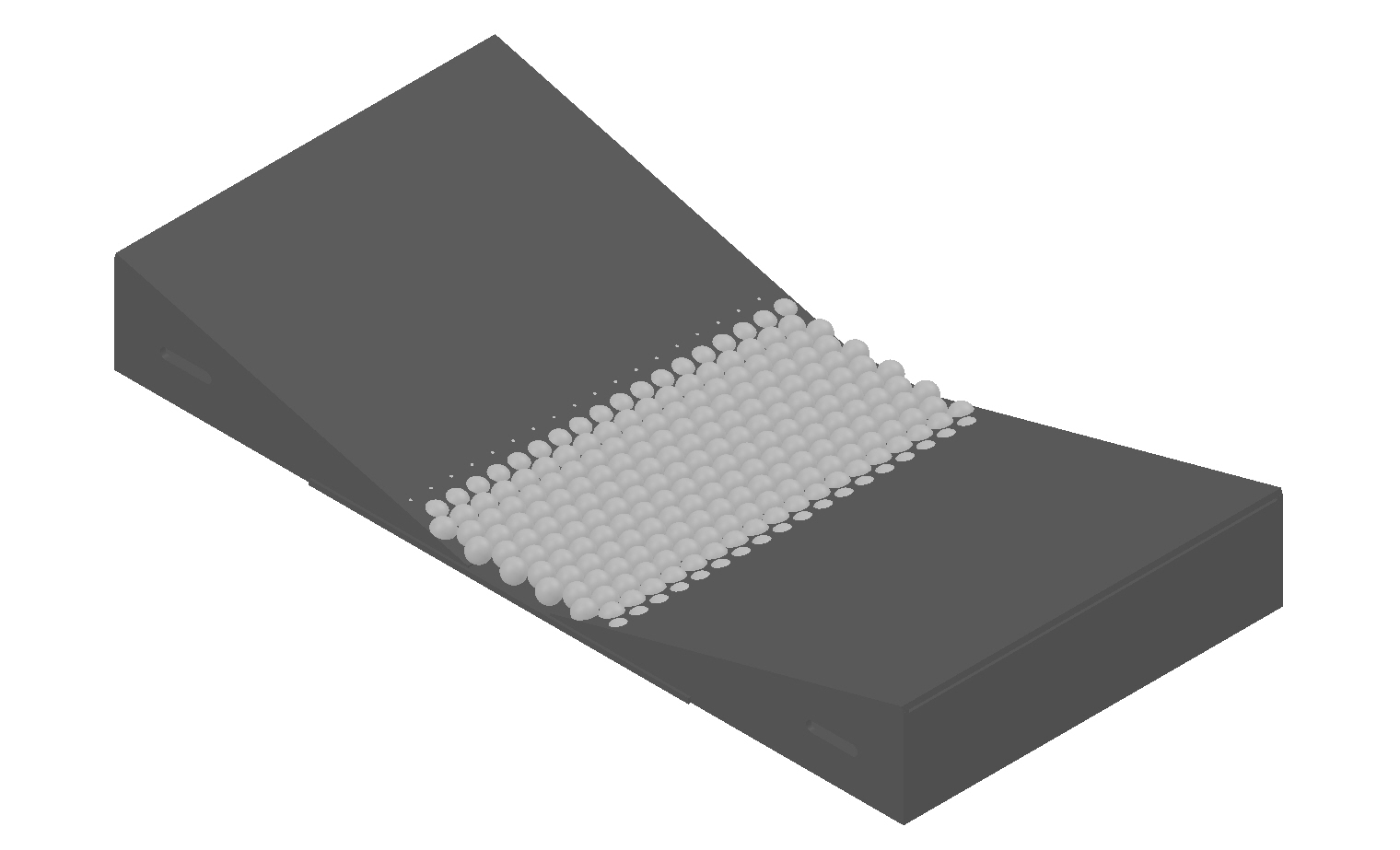 Рисунок 12 - «Бассейн с шариками»Данный участок служит для демонстрации высокой проходимости робота, по этому параметру это самое сложное испытание полигона. Для прохождения данного испытания также необходимы высокая маневренность и хорошие навыки управления роботом.Прозрачные перегородки – участок, представляющий собой две секции лабиринта, с полом из фанеры (толщина 8 мм) и потолком из прозрачного оргстекла. В пазах, проделанных в поле и потолке, крепятся прозрачные перегородки из оргстекла с габаритами 800х300х10 (рисунок 13). Перегородки хорошо видны вблизи, но издалека или на видео границы перегородок видны плохо. Перегородки расположены под углами, образуя извилистый коридор шириной около 500 мм.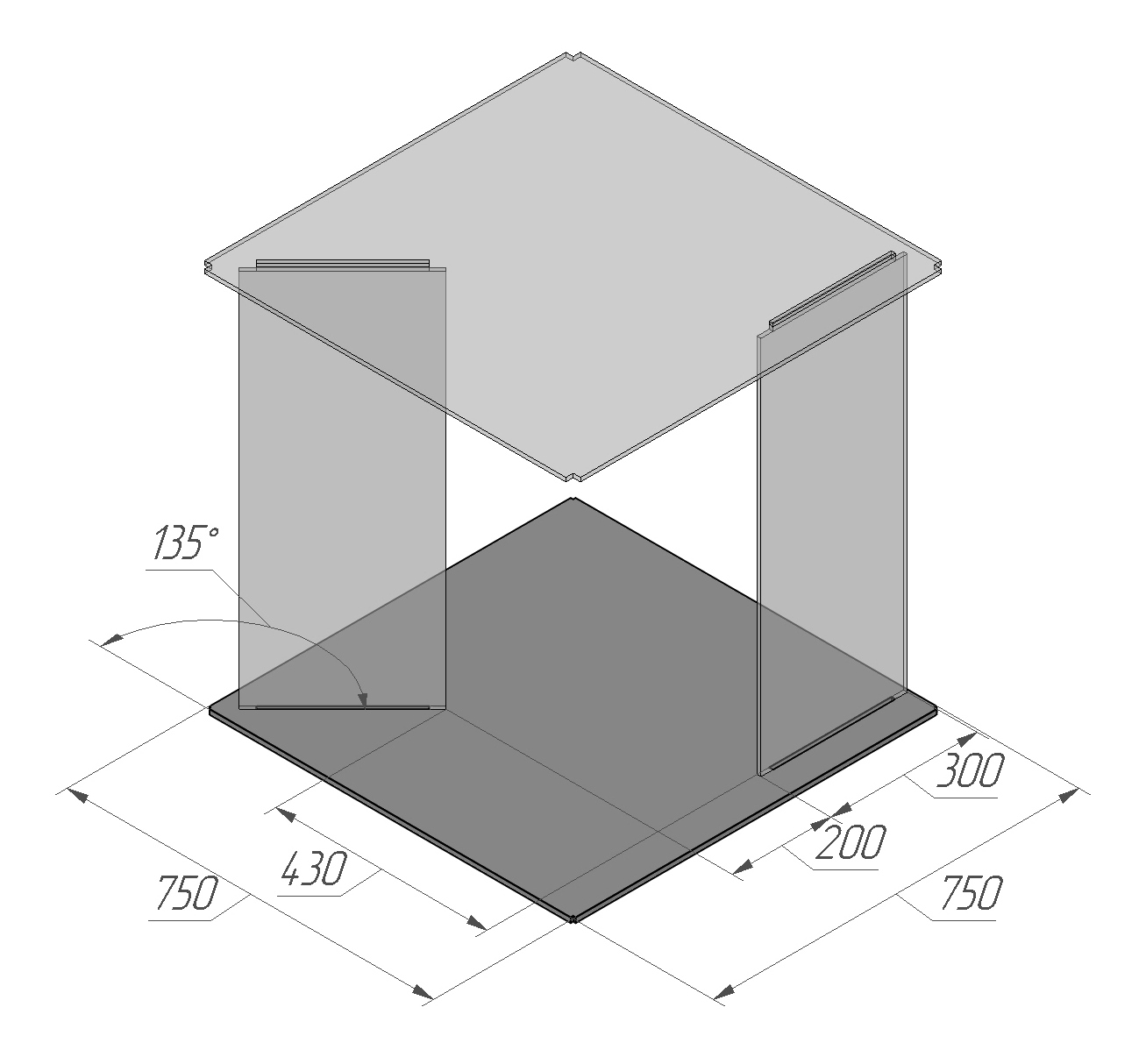 Рисунок 13 - «Прозрачные перегородки»Служит для испытания маневренности робота, в случае номинации «Экстремал» - демонстрирует уровень видеоуправления.Туман – участок с сильным задымлением (рисунок 14). Представляет собой несколько соединенных секций (2-3 ячейки), с полом из фанеры (толщина 8 мм) и потолком из прозрачного оргстекла. Секции имеют три въезда по типу «кошачья дверца» - арочные проемы 500х500, занавешенные полосками резины (шириной 50 мм). Секции дополнительно герметизированы монтажным скотчем. Таким образом, дым из секций просачивается в небольшом количестве. Дым генерирует дыммашина (стандартное театральное оборудование), установленная внутри секции (на полу). Дополнительно, к полу секций прикручены препятствия – банки из оргстекла, диаметром 100 мм, 6-8 шт, в произвольном порядке. Ширина проезда между банками составляет минимум 450 мм.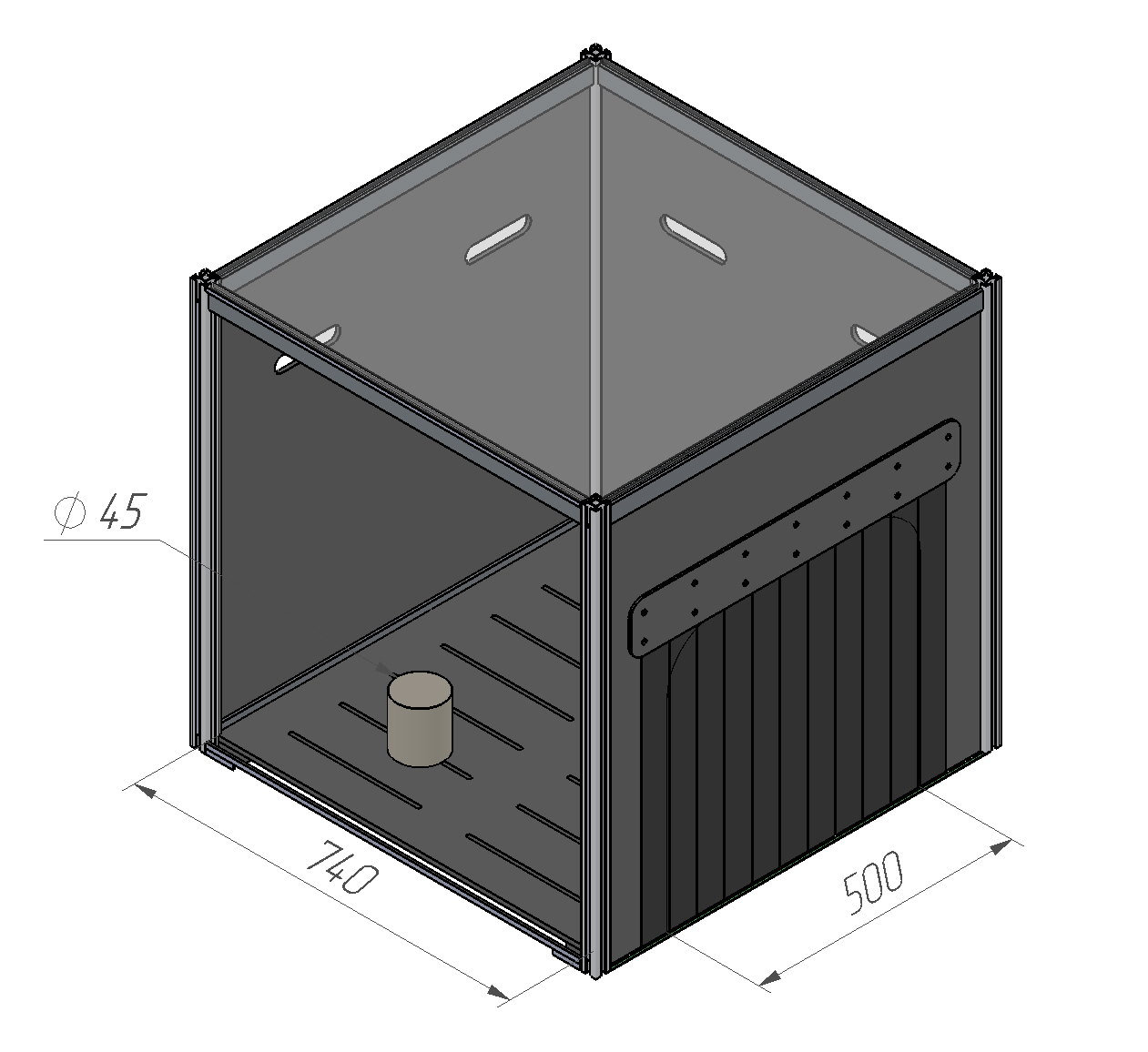 Рисунок 14 - «Туман»В случае, если по техническим причинам использование дыммашины в помещении невозможно, то прозрачные крышки заменяются на тонированные (тонировочная пленка с 5% светопропусканием). Бездымная версия секции «Туман» с затемненными крышками представлена на рисунке 15.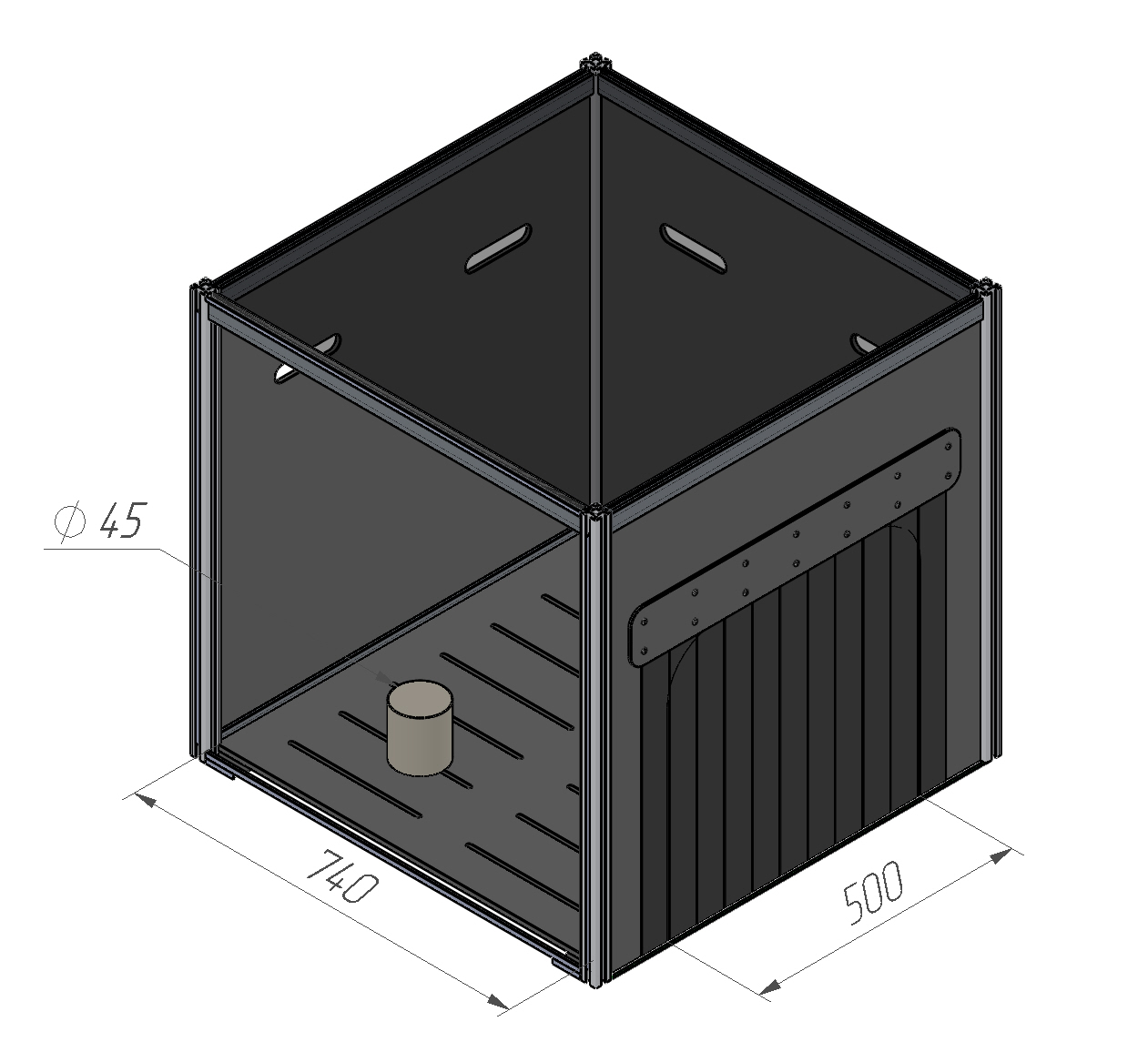 Рисунок 15 - «Туман затемненный»Данный участок служит для оценки способности ориентирования и маневрирования робота в условиях сниженной видимости. Допускается установка на робота фонариков, фар и других средств. Кнопка – обыкновенный бытовой выключатель для лампочки (рисунок 16). При нажатии загорается лампочка на участке Туман. Кнопка расположена на высоте 100 мм от пола.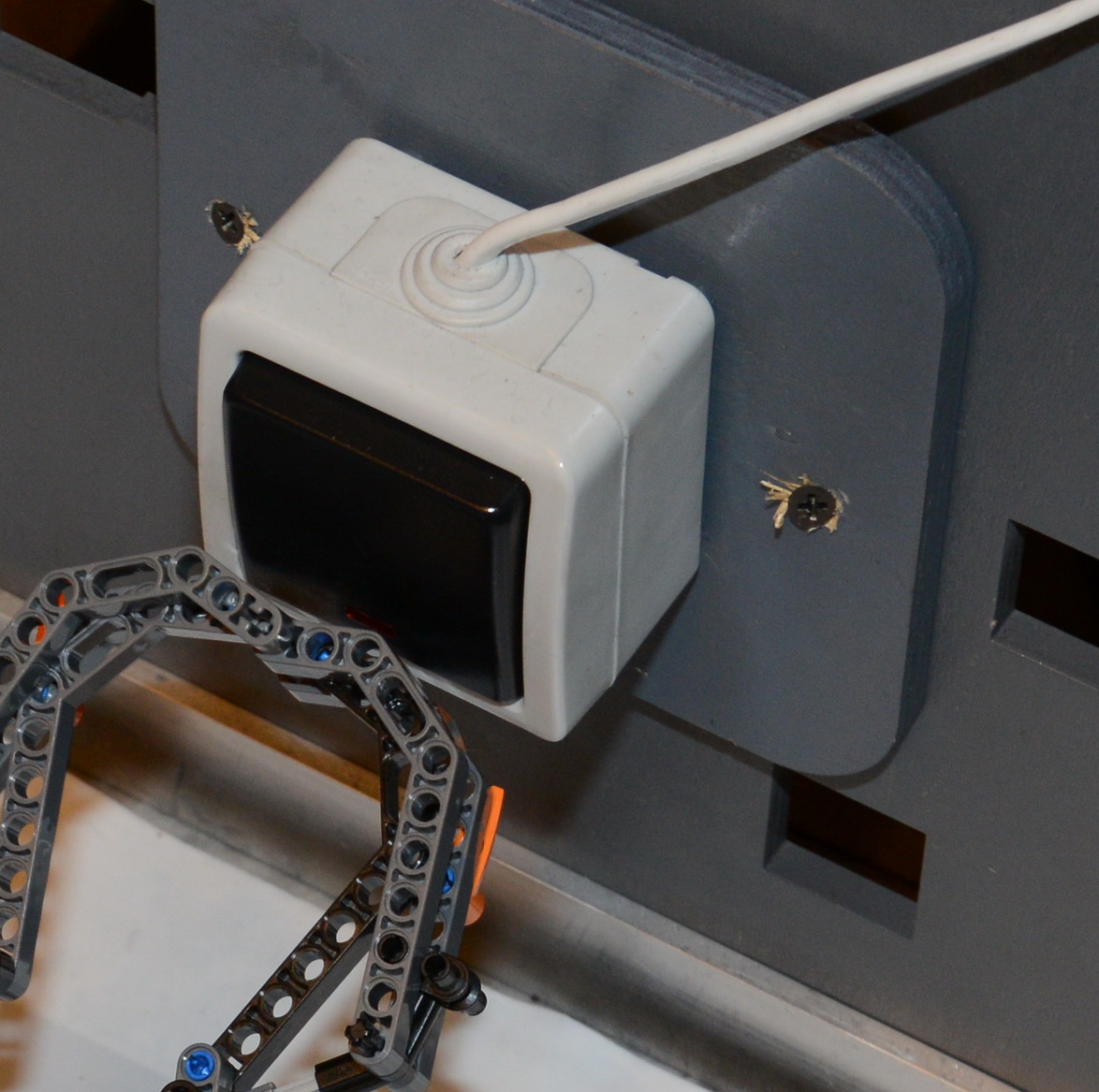 Рисунок 16 - «Кнопка»Кнопка служит для демонстрации свойств манипулятора робота: точность, усилие, дальность действия.Сбор маячков - Маячок представляет собой алюминиевую банку объемом 0.33л. Банка раскрашена в один из следующих цветов: красный, синий, зеленый, желтый. Задача робота схватить и поднять маяк, либо любым другим способом доставить ее в соответствующую по цвету зону. Зона представляет собой расстеленное на полу однотонное прорезиненное полотнище красного, синего, зеленого, желтого или белого цветов.Доставка маячков позволяет оценить точность и маневренность робота и функциональность его манипулятора.Возможный вариант расположения маяков и зон в лабиринте представлен на рисунке 17.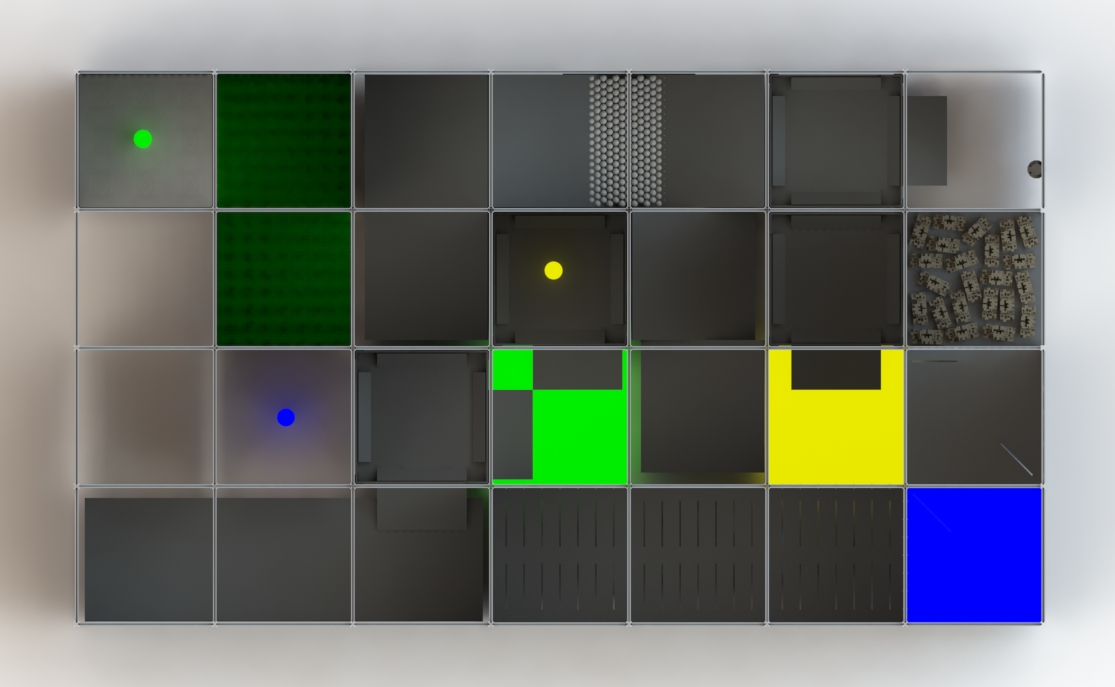 Рисунок 17 - «Пример расположения маяков и зон в лабиринте»Высокий маяк – стандартный маячок, расположенный на возвышении, представляющем собой миниатюрную копию Башни, с габаритными размерами 160 мм высотой и диаметром 90 мм (рисунок 19).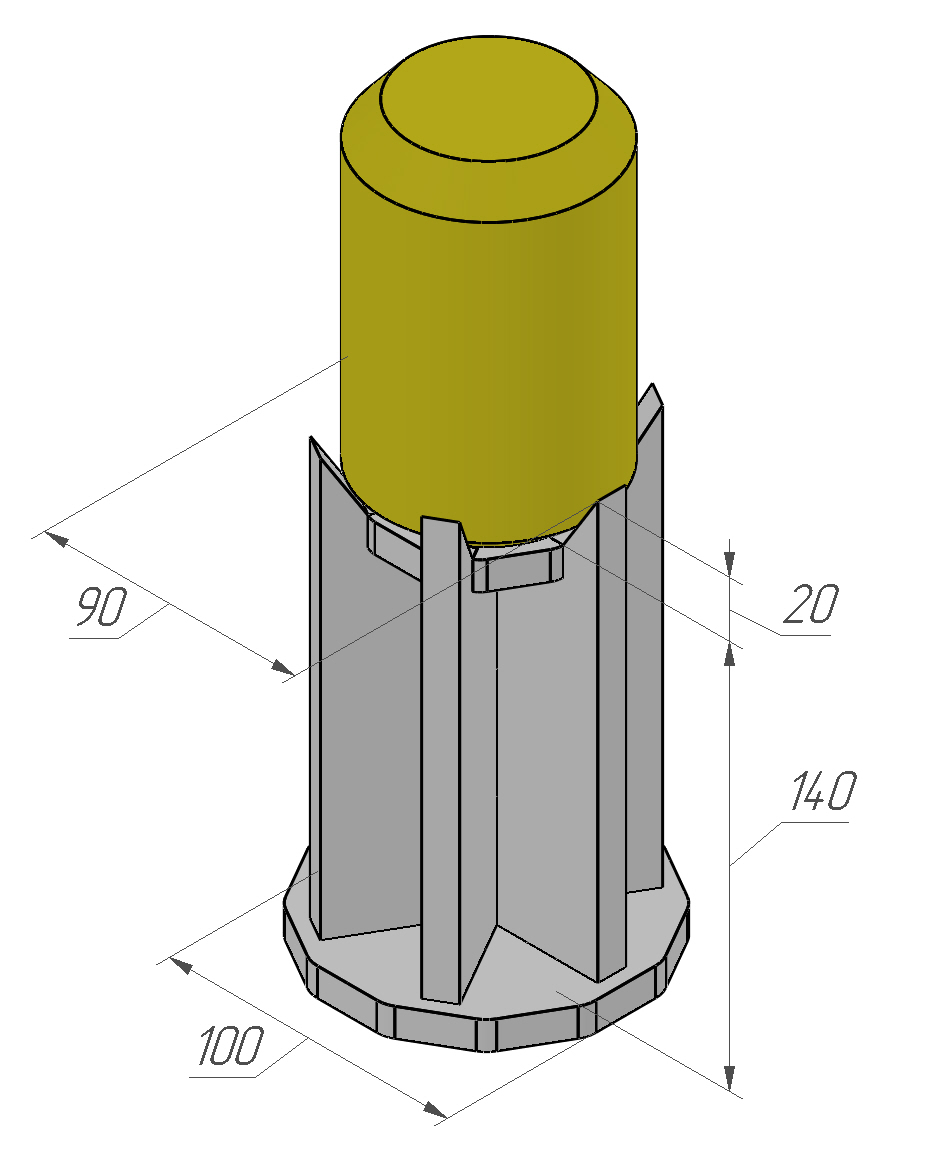 Рисунок 19 – «Башенка с маяком»Снятие маяка с башенки демонстрирует высокую функциональность манипулятора робота.ПолеПоле стенда стыкуется с выходами из Лабиринта с одной стороны и с Башней с другой. Поле состоит из ряда деталей, соединенных друг с другом в различных положениях. На Поле так же, как и в Лабиринте, располагаются маяки и зоны, причем в большем количестве, чем в Лабиринте. На всех фрагментах Поля нанесена разметка (рисунки 20 – 22). На поле присутствуют два типа линий:Черная линия, проходящая посередине элемента. Ее ширина составляет 50 мм. Черная линия необходима для автономного движения робота.2 зеленые линии, проходящие на расстоянии 50 мм от края поля. Их ширина составляет 20 мм, расстояние между ними 50 мм. Зеленая разметка по краям элементов обозначает границы движения робота.Элементы ПоляНа рисунке 20 представлена Наклонная поверхность 15° с габаритными размерами 1500х1120х300 мм, угол наклона 15°. 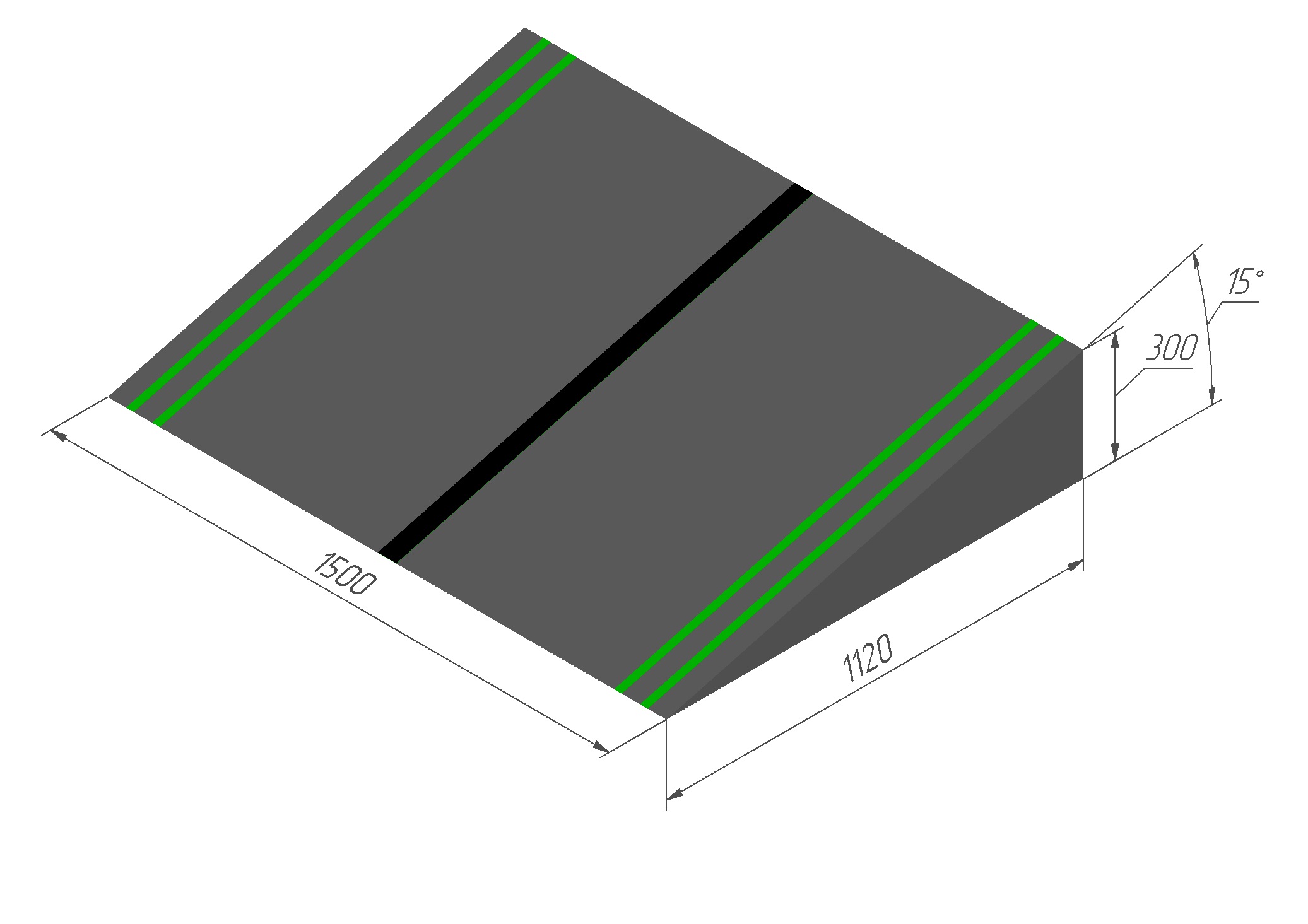 Рисунок 20 - «Наклонная поверхность 15°»Наклонные поверхности (рисунки 20 – 21) - предназначены для демонстрации возможности преодоления роботом наклонных участков.На рисунке 21 представлена Промежуточная наклонная поверхность 15° с габаритными размерами 1500х1165х300 - 620 мм, угол наклона 15°.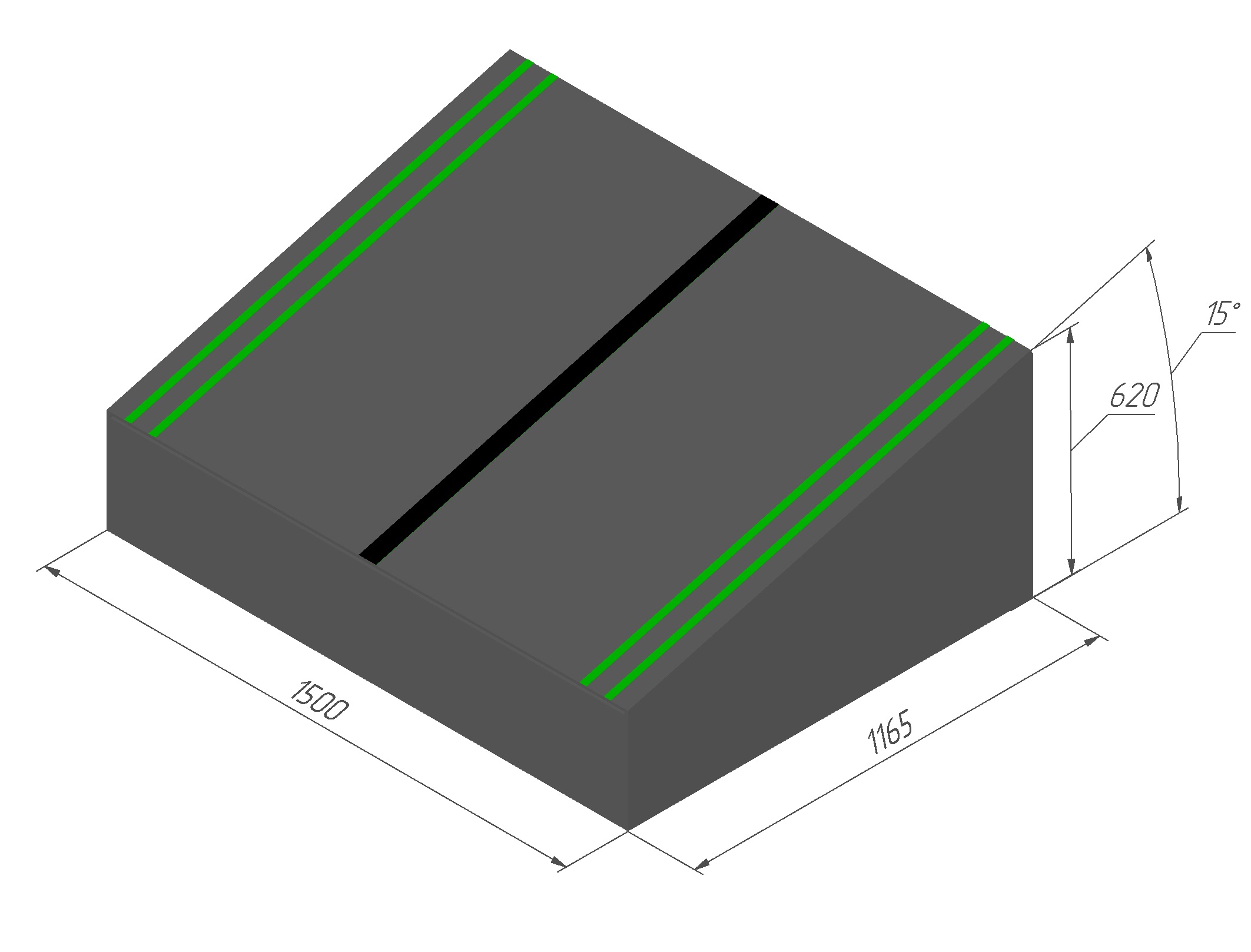 Рисунок 21 - «Промежуточная наклонная поверхность 15°»На рисунке 22 представлена промежуточная платформа с габаритными размерами 1500х1500х620 мм.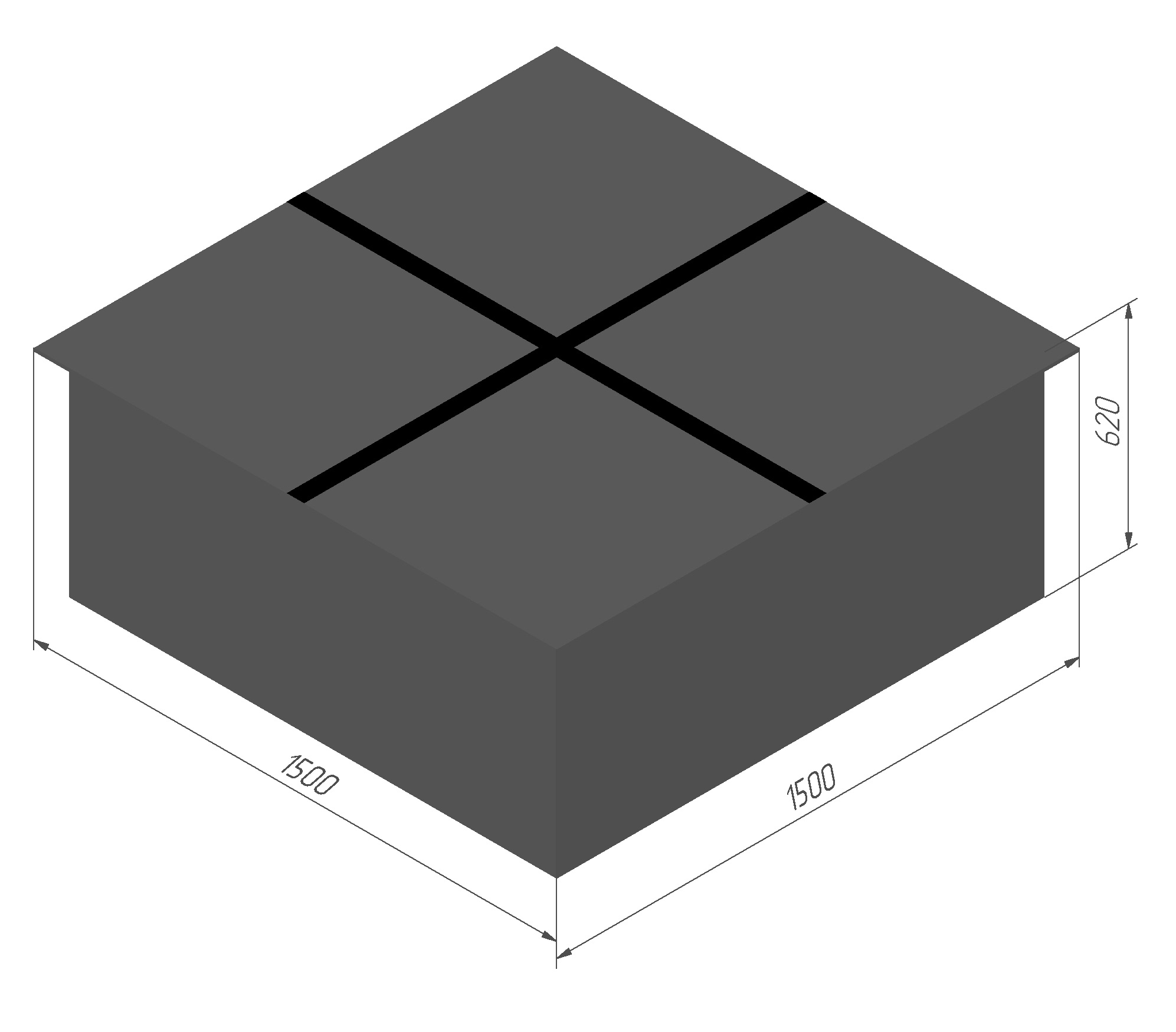 Рисунок 22 - «Промежуточная платформа»Промежуточная платформа предназначена для стыковки препятствий друг с другом.Сбор маячков – проходит так же, как и Сбор_маячков в Лабиринте, но на Поле нет необходимости преодолевать препятствия с маячком в манипуляторе.Пример расположения маяков и зон на Поле представлен на рисунке 23.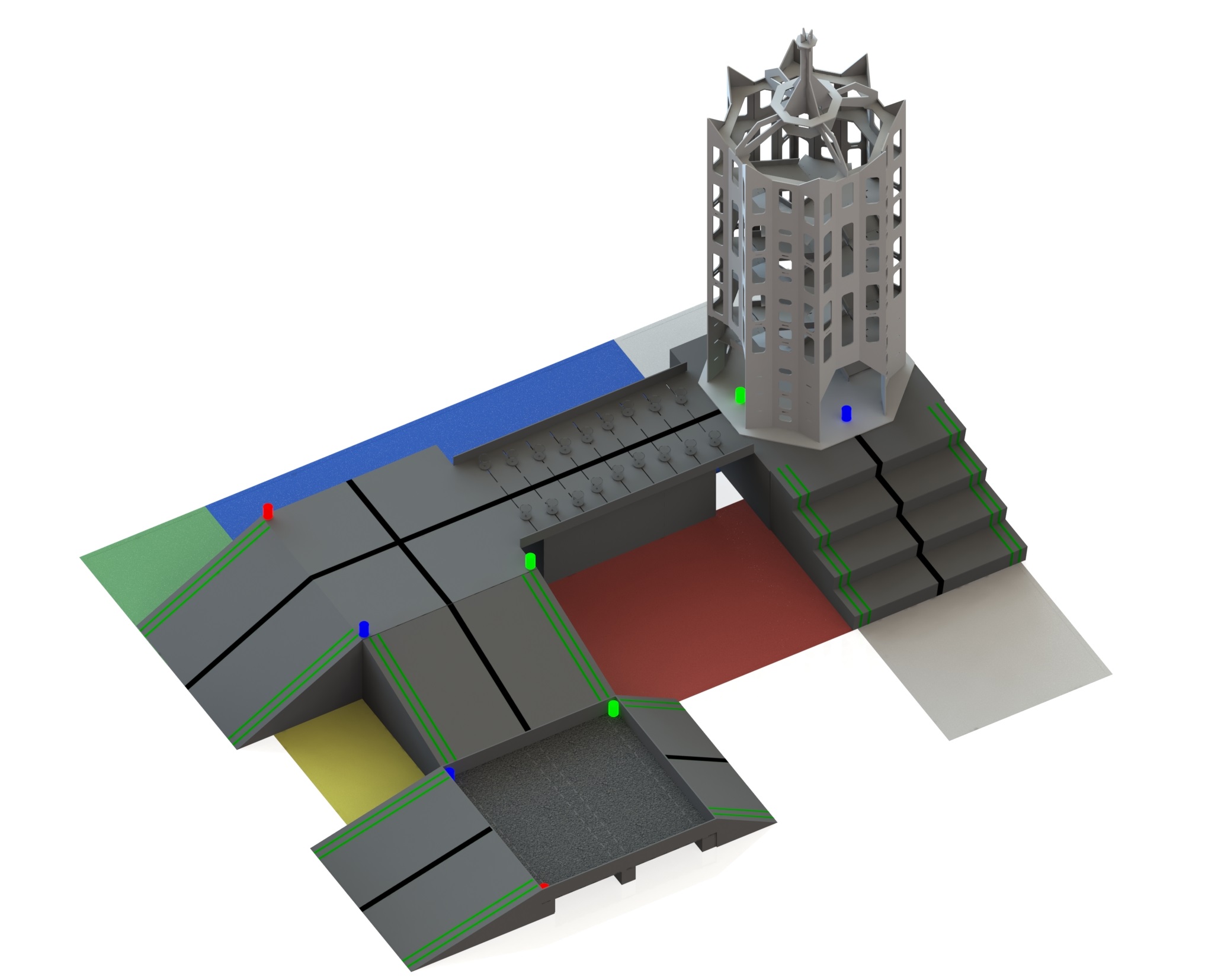 Рисунок 23 – «Пример расположения маяков на поле»БашняБашня (рисунок 24) представляет собой четырехъярусную конструкцию, оснащенную винтовыми переходами между ярусами. Ширина винтового подъема 210 мм, угол наклона 24°. Рисунок 24 - «Башня»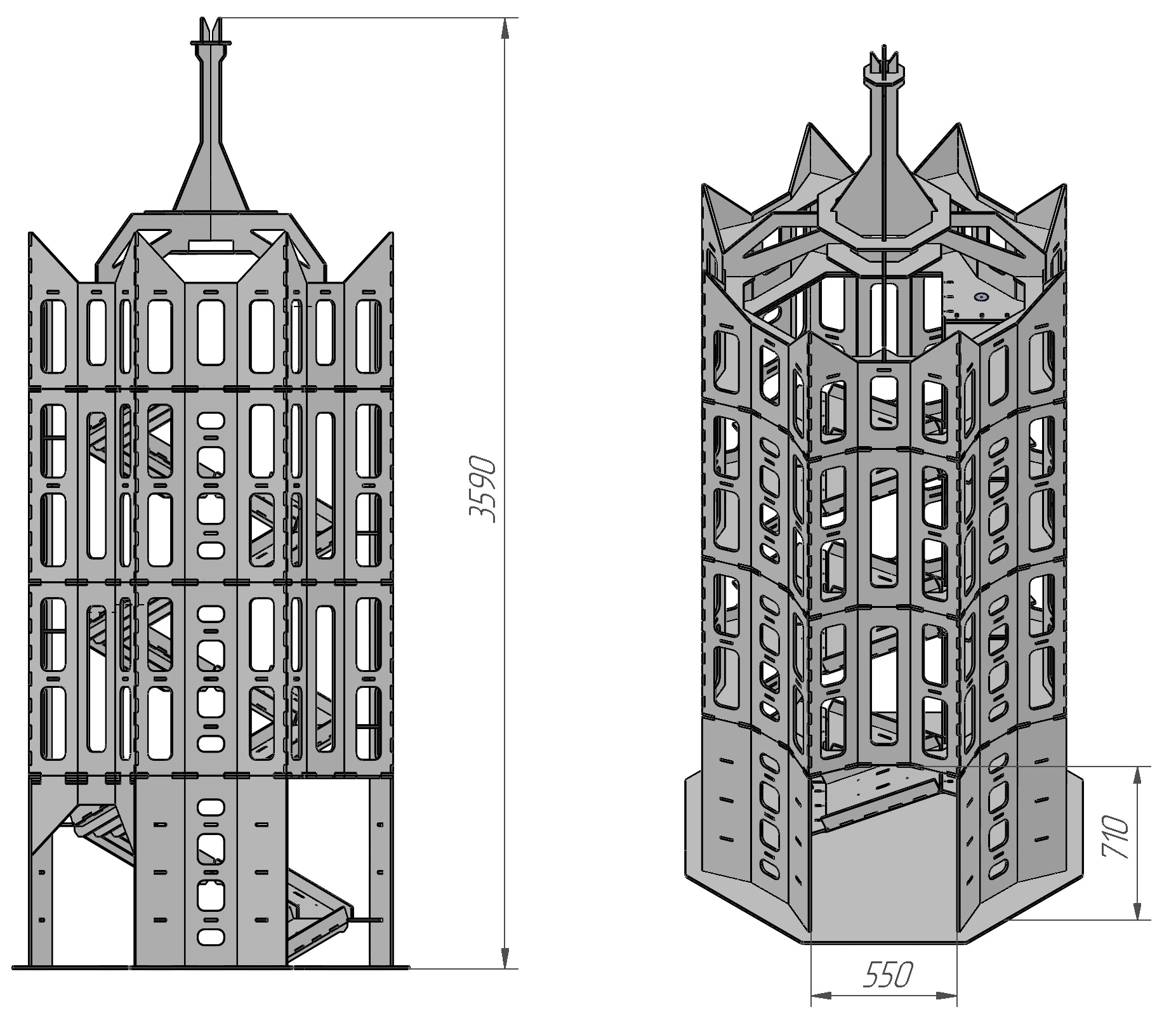 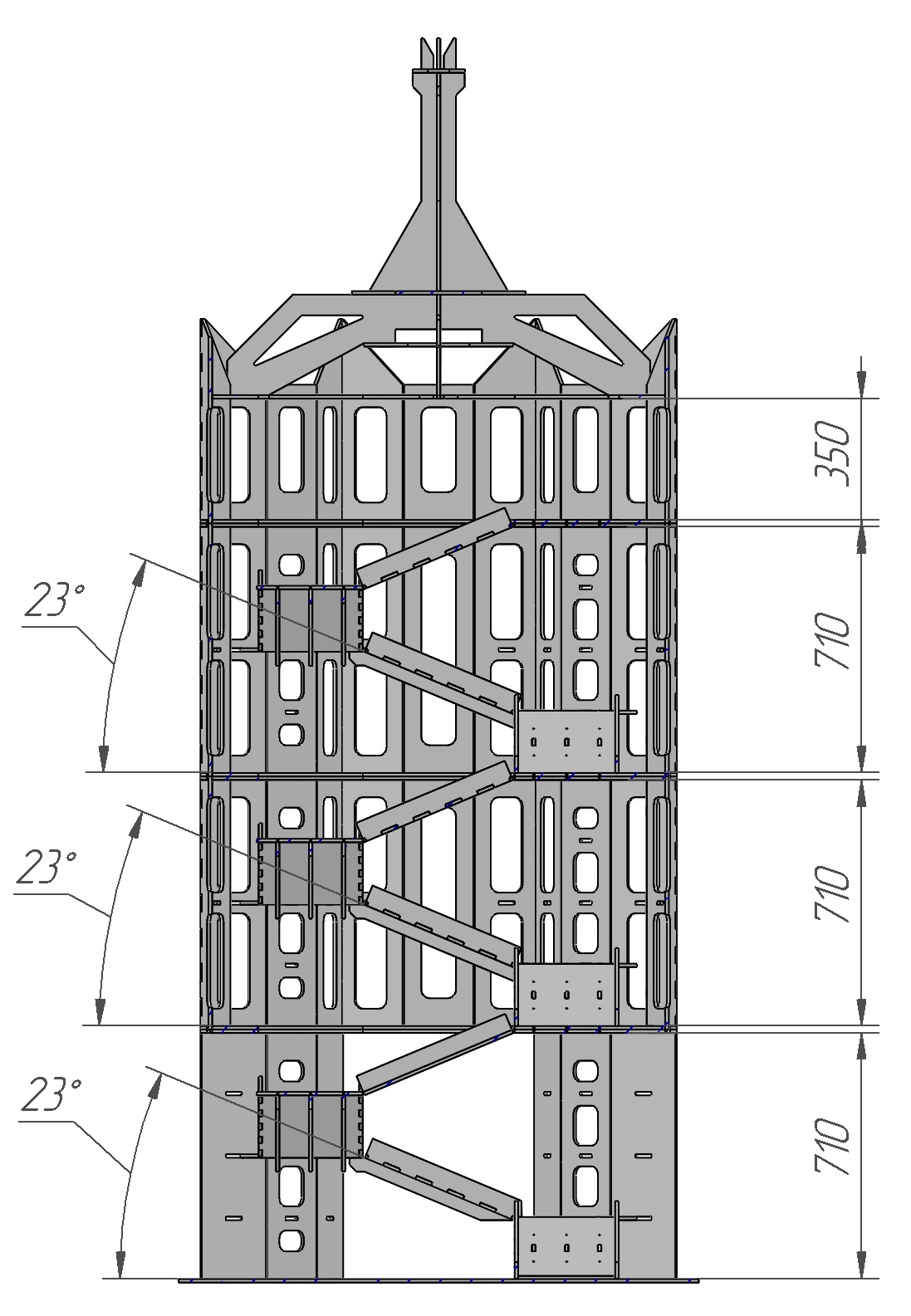 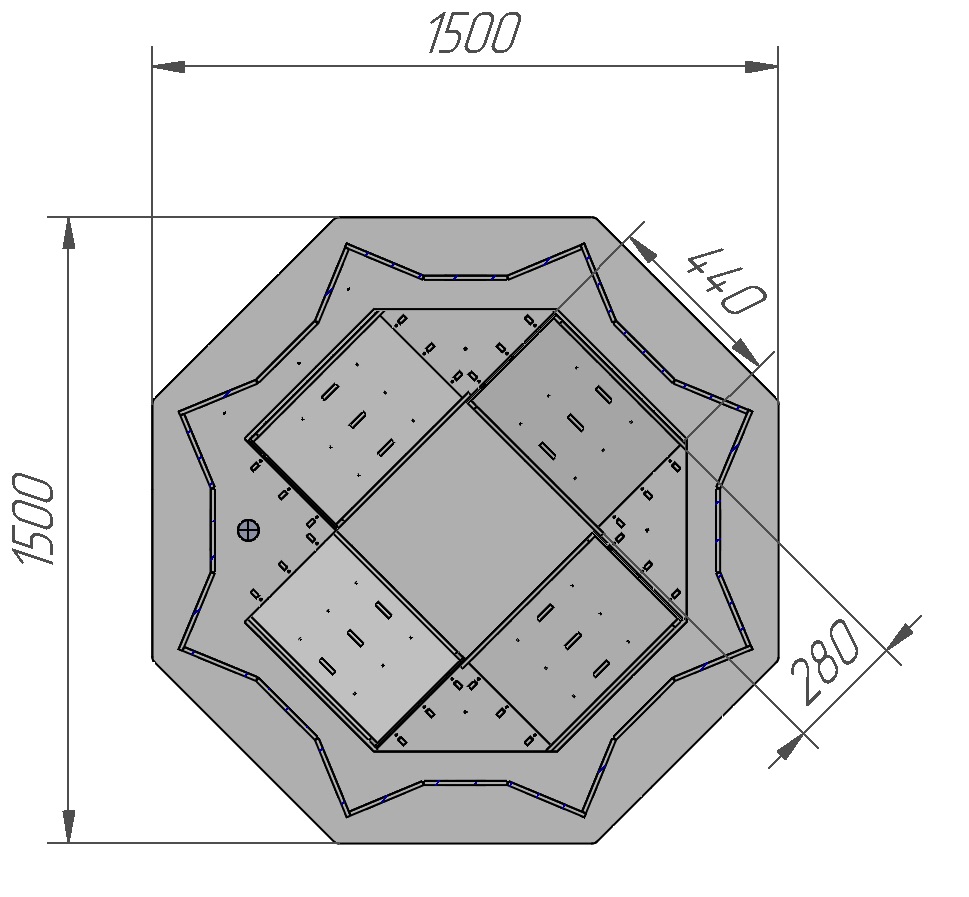 Башня необходима для оценки маневренности робота в условиях ограниченного пространства, а также для демонстрации его баланса центра тяжести и возможности преодоления роботом наклонных участков.В Башне нанесена разметка – черная линия, проходящая посередине винтового въезда в Башню. Ее ширина составляет 50 мм. Служит для демонстрации автономного движения робота по кривой.Башенный маячок – стандартный маячок, окрашен в белый цвет. Находится на самом верхнем, четвертом ярусе башни. Доставка этого маячка возможна в схвате манипулятора робота, либо путем скидывания маячка с башни, съезда робота вниз, и далее доставка маячка в белую зону.Конфигурация стендаКонфигурация полигона, расположение и перечень препятствий будут известны за неделю до начала соревнований.На рисунке 25 представлена конфигурация полигона, использовавшаяся в ходе прошедших в декабре соревнований «Кубок РТК» в Аничковом дворце в рамках «Открытых зимних состязаний по робототехнике 2014».Для предстоящих в апреле «Открытых состязаний по робототехнике 2015» конфигурация стенда будет изменена.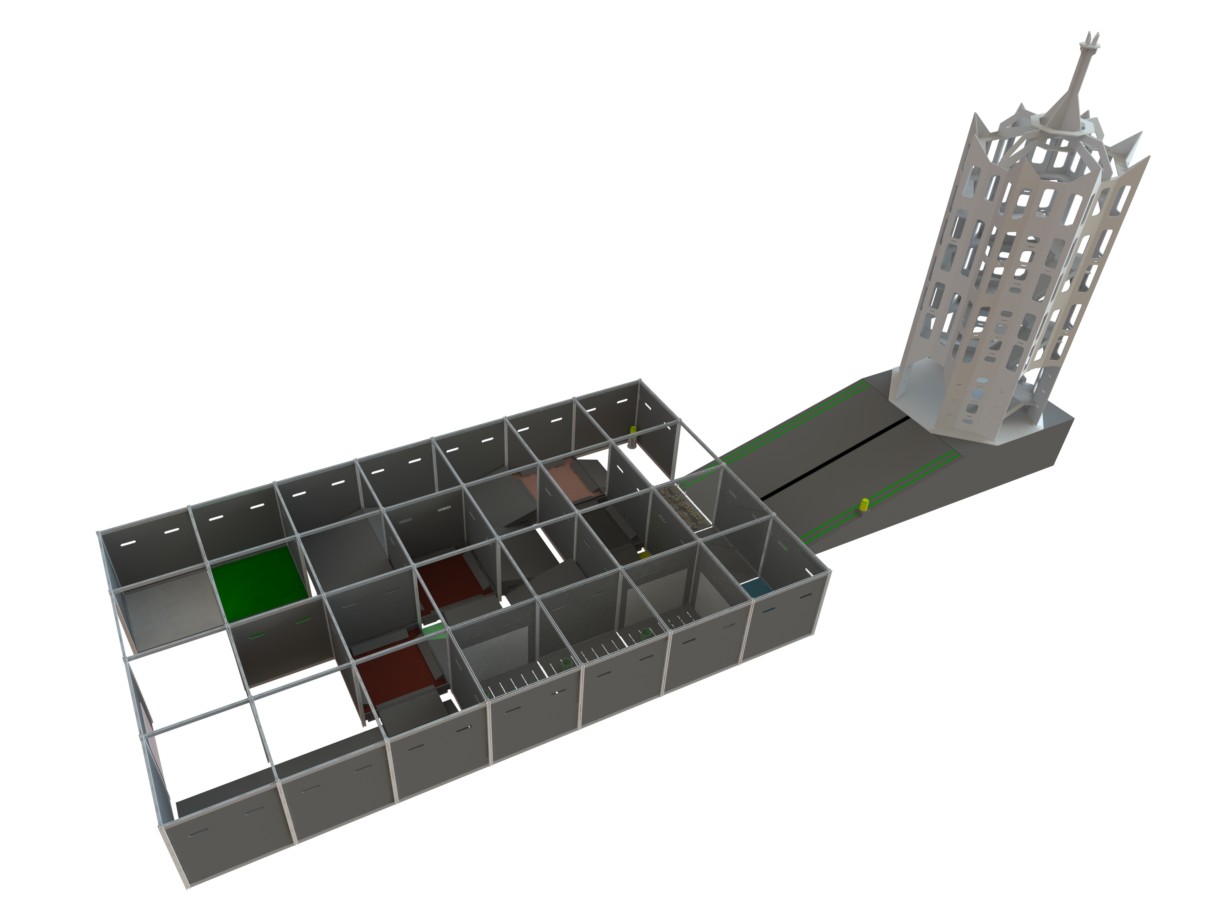 Рисунок 25 – «Конфигурация полигона декабрьских соревнований «Кубок РТК» в 2014 г.»Некоторые отдельные детали, препятствия и их расположение могут изменяться и добавляться непосредственно перед началом соревнований в силу непредвиденных обстоятельств.